О предоставлении полномочийНа основании подпункта 1.6 пункта 1 Указа Президента Республики Беларусь от 29 августа . № 322 «О предоставлении безналичных жилищных субсидий» Кировский районный исполнительный комитет РЕШИЛ:1. Уполномочить коммунальное унитарное предприятие «Могилевский областной центр информационных систем» на осуществление учета, расчета и начисления платы за жилищно-коммунальные услуги и платы за пользование жилым помещением в жилых домах, в том числе одноквартирных, с использованием единой общереспубликанской информационной системы по учету, расчету и начислению платы за жилищно-коммунальные услуги и платы за пользование жилым помещением. 2. Настоящее решение вступает в силу после его официального опубликования.Председатель	М.В.ГулыйУправляющий делами	Е.А.СакадынецСОГЛАСОВАНОКоммунальное унитарное предприятие«Могилевский областной центринформационных систем»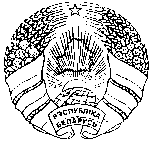 МАГІЛЁЎСКІ АБЛАСНЫВЫКАНАЎЧЫ КАМІТЭТМОГИЛЕВСКИЙ ОБЛАСТНОЙ ИСПОЛНИТЕЛЬНЫЙ КОМИТЕТМОГИЛЕВСКИЙ ОБЛАСТНОЙ ИСПОЛНИТЕЛЬНЫЙ КОМИТЕТКІРАЎСКІ РАЁННЫВЫКАНАЎЧЫ КАМІТЭТКИРОВСКИЙ РАЙОННЫЙ ИСПОЛНИТЕЛЬНЫЙ КОМИТЕТКИРОВСКИЙ РАЙОННЫЙ ИСПОЛНИТЕЛЬНЫЙ КОМИТЕТРАШЭННЕРЕШЕНИЕРЕШЕНИЕ4 ноября 2020 г. № 15-1г. Кіраўскг.Кировскг.Кировск